ESCUELA NUESTRA SEÑORA DEL VALLE 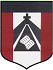 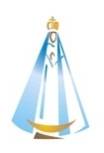           ACTIVIDAD DE CIERRE DE ETAPA VIRTUAL MARZO-JULIO        Inglés 6to Grado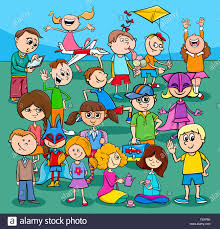                                 Te proponemos, para este final de la primera etapa, hacer                                un “MEMORY BOOK”.  Lo vamos a llamar “book” (libro), pero              va a ser algo corto… Podés usar la computadora, podés usar tu       carpeta y sacar fotos, como hiciste en este período de virtualidad.                 También puede suceder que sepas usar otras aplicaciones que yo no conozco…                 El objetivo es que cada uno recuerde qué sucedió en este período de                                    distanciamiento en lo que respecta a inglés…Estos fueron los contenidos que vimos:-Countries and nationalities                                                          -Description of people                                                          -Personal information                                                          -Yes/No questions                                                          -Family members                                                          -Professions                                                          -Possessive case ‘sLa inspiración la podés sacar de todos los trabajos que has realizado…Allí hay ejercicios, videos, enlaces para juegos, etc. No hay una única presentación, la única consigna es RECORDAR lo hecho en este período…                Esta tarea no va a ser evaluada, porque la creatividad no tiene 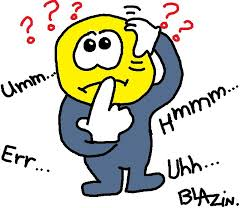                 “valoración”.                                                          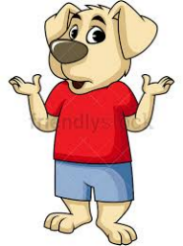                  Tampoco tiene cierre para envío…porque estamos cerrando una etapa…                     Sin embargo, esta ÚLTIMA actividad antes de las vacaciones de                            julio, se va a convertir en nuestra PRIMERA actividad en el                            retorno…Entonces, tu aporte va a ser muy importante para                   conocer qué ideas se les ha ocurrido para cerrar la primera parte del año.                              Por lo tanto, podés enviarla como has hecho con las otras                                  tareas a mi mail institucional: 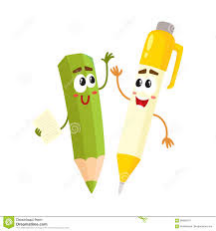                                              lbarrionuevo@institutonsvallecba.edu.ar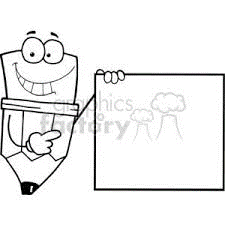              ¡Acá te dejo algunas ideas…son solamente sugerencias, pero confío en que se te      van a ocurrir hermosas producciones!Podés elegir un país que te guste, buscar imágenes que lo represente, escribir algún tipo de información, como el nombre de la capital, en qué continente está ubicado, cuál es el idioma oficial. Todo debe ser en inglés. Y aquí es importante destacar que no vamos a corregir cómo usaste el idioma. La idea es pensar producciones que se relacionen con lo que vimos. Con el primer tema: “countries/nationalities”, hay mucho para poder crear. 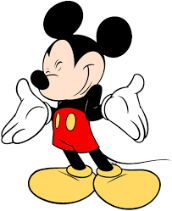 Podés pegar una foto de un miembro de tu familia y escribir información como por ejemplo: descripción física, información personal (nombre, edad, gustos, hobbies, etc.)Podés hacer lo mismo, pero con un personaje que te guste.Podés hacer un árbol genealógico, elegir un miembro de ese árbol y escribir sobre él o ella.Podés elegir varias profesiones y escribir lo que hacen. Se puede también buscar algún personaje destacado, los médicos que han sido tan necesarios en este período de cuarentena, los bomberos, los policías..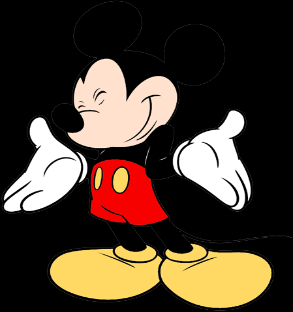                                  La CREATIVIDAD  en esta tarea, es lo que va a destacar                                  tu trabajo. Todo lo que sugerí en el cuadro de arriba, lo                                    podés hacer o puede ser fuente de inspiración para un                                    trabajo mucho más original. 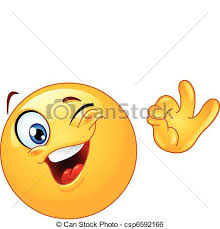 